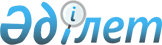 О внесении дополнений в постановление акимата Западно-Казахстанской области от 30 июня 2022 года № 125 "Об утверждении положения о государственном учреждении "Управление финансов Западно-Казахстанской области"Постановление акимата Западно-Казахстанской области от 19 марта 2024 года № 62
      Руководствуясь с Законами Республики Казахстан "О местном государственном управлении и самоуправлении в Республике Казахстан" и "О правовых актах" акимат Западно-Казахстанской области ПОСТАНОВЛЯЕТ:
      1. Внести в постановление акимата Западно-Казахстанской области от 30 июня 2022 года №125 "Об утверждении положения о государственном учреждении "Управление финансов Западно-Казахстанской области" следующее дополнение:
      в положении о государственном учреждении "Управление финансов Западно-Казахстанской области", утвержденном указанным постановлением:
      пункт 15 дополнить подпунктом 30-1) следующего содержания:
      "30-1) подписывает и регистрирует кредитный договор, дополнительное соглашение к кредитному договору при бюджетном кредитовании из местного бюджета;".
      2. Государственному учреждению "Управление финансов Западно-Казахстанской области" принять необходимые меры вытекающие из настоящего постановления в порядке установленном законодательством.
      3. Контроль за исполнением настоящего постановления возложить на заместителя акима Западно-Казахстанской области Т.Е.Каюпова.
					© 2012. РГП на ПХВ «Институт законодательства и правовой информации Республики Казахстан» Министерства юстиции Республики Казахстан
				
      Аким области

Н.Турегалиев
